FICHE D’INSCRIPTION «Retraite : se connecter à sa vérité intérieure »  3-4-5 septembre au Bouddha Moqueur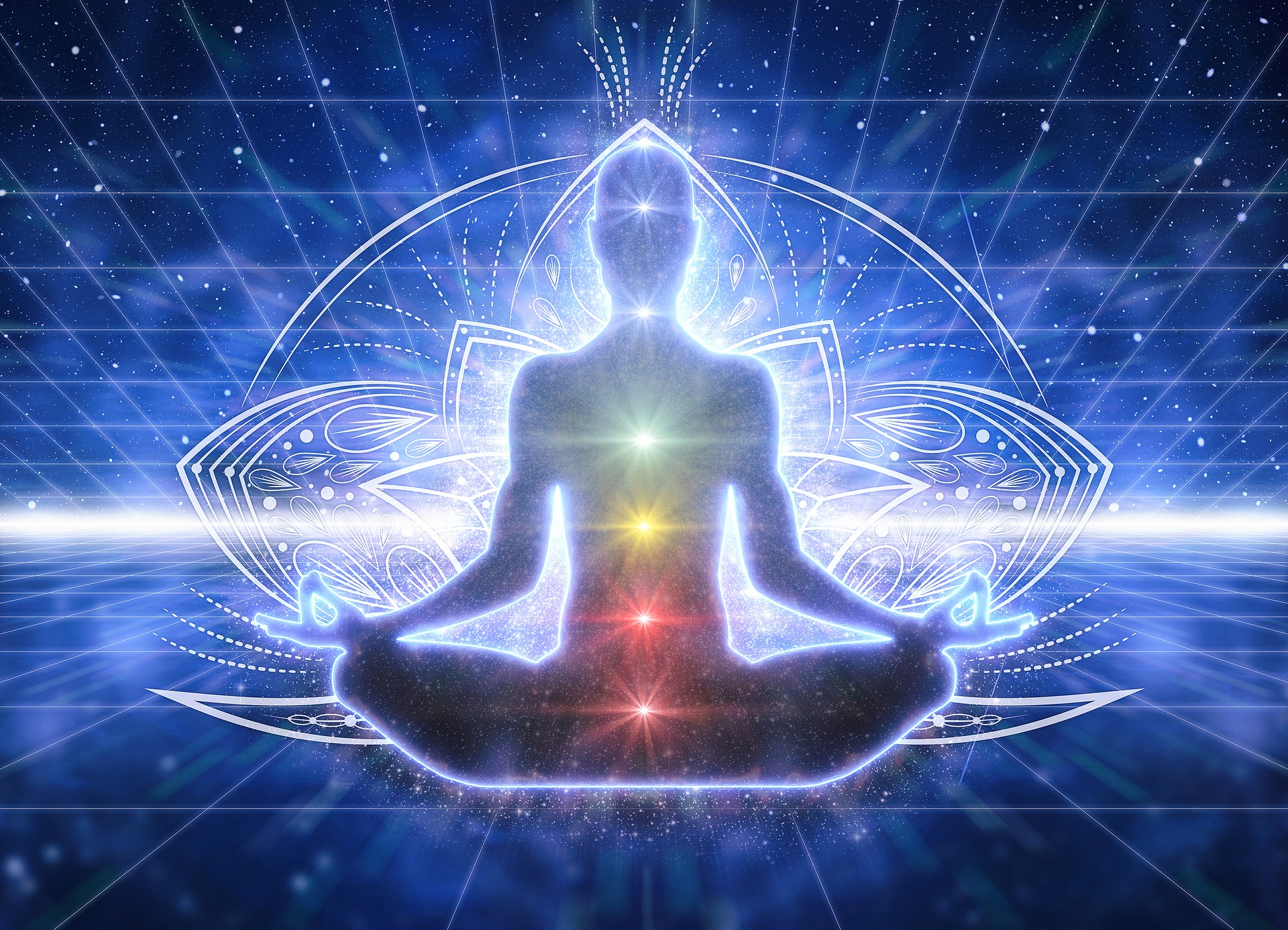 RETRAITE en hébergement: Horaires: Vendredi 18h00 au dimanche 17hLieu: Bouddha moqueur - 500 route 165- Irlande, QC - G6H 2M2TARIF tout compris : Incluant la retraite, les enseignements et la pension complète*445$ txs incluses avant le 10 août495$ txs incluses après le 10 août*Le tarif inclut les 2 nuits, 5 repas végétariens, breuvages & collations, literie, serviette, savon et shampoing et l'accès à tout le site. Repas: 2 déjeuners, 2 dîners et 1 souper. Accès privé au site du Bouddha moqueur​Merci de complétez les champs pour les questions en mauve  et retourner ce formulaire à info@coeuroline.comCOORDONNÉES :NOM : Prénom : Courriel : Portable : Adresse postale :COVOITURAGE :- Je propose d’offrir du covoiturage à partir de :                                             Nombre de places : - J’ai besoin d’un transport à partir de :OPTION HEBERGEMENT :Si cela est possible en fonction du nombre de participants, je m’inscris à l’option en chambre simple pour 50$ de plus pour les 2 nuits (liste d’attente en fonction du nombre d’inscrits) Oui ou non :PAIEMENT : Nous demandons le paiement complet (ou un dépôt de 150$ pour réserver votre place). Le solde sera payable au premier jour de la Retraite. Le dépôt est non remboursable, il inclut les frais d'organisation et d’engagement avec Coeuroline et le Bouddha Moqueur.Modalités de paiement: Virement Interac à carobroc@hotmail.com (réponse: Retraite);  PayPal visa ou comptant. Contact: Caroline Broc / 581-922-1909 / info@coeuroline.comAu plaisir de vous accueillir dans les vibrations de la nature et du cœurCaroline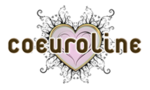 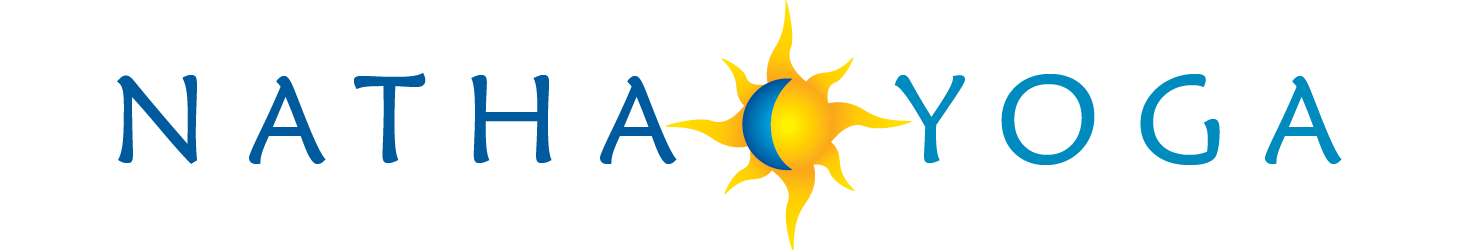 Pour toute information : Caroline Broc / 581-922-1909 / info@coeuroline.com / www.coeuroline.com